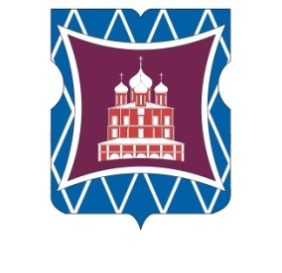 СОВЕТ ДЕПУТАТОВМУНИЦИПАЛЬНОГО ОКРУГА ДОНСКОЙРЕШЕНИЕ24 октября 2018 года          01-03-84О проведении дополнительных мероприятий    по    социально-экономическому         развитию Донского          района    города Москвы на  2019  годВ соответствии с частью 6 статьи 1  и частью 14 статьи 3  Закона города Москвы от 11 июля 2012 года № 39 «О наделении органов местного самоуправления муниципальных округов в городе Москве отдельными полномочиями города Москвы», постановлением Правительства Москвы от 13 сентября 2012 года № 484-ПП «О дополнительных мероприятиях по социально-экономическому развитию районов города Москвы», на основании обращения  и.о. главы управы Донского района города Москвы от 16 октября 2018  года  №  ДО-16-295/8, (входящий от 16 октября 2018 года № 385)  и, принимая во внимание согласование проекта решения Совета депутатов муниципального округа Донской  главой управы Донского района города Москвы Соколовым Д.Н., Совет депутатов муниципального округа Донской решил:	1. Утвердить план дополнительных мероприятий по социально-экономическому развитию Донского района города Москвы на 2019 год   (приложения 1,2).2. Главе управы Донского района города Москвы Соколову Д.Н. обеспечить реализацию дополнительных мероприятий по социально-экономическому развитию Донского района города Москвы в 2019 году.3. Направить настоящее решение в Департамент территориальных органов исполнительной власти города Москвы, префектуру Южного административного округа города Москвы, управу Донского района города Москвы  в течение трех дней со дня его принятия.4. Опубликовать настоящее решение в бюллетене «Московский муниципальный вестник» и разместить на официальном сайте муниципального округа Донской www.mo-donskoy.ru.5. Контроль за исполнением настоящего решения возложить на председателя Комиссии Совета депутатов по социально-экономическому развитию муниципального округа Донской Торопову М.М.Глава муниципального округаДонской	Т.В. Кабанова					       Приложение 1к решению Совета депутатовмуниципального округа Донской						      от 24 октября 2018 года                                            № 01-03-84Дополнительные мероприятия по социально-экономическому развитию Донского района города Москвы на 2019 годИТОГО: 									  4 332 500,00 руб.								Приложение 2								к решению Совета депутатов								муниципального округа 									Донской								     					        от 24 октября 2018 года 											     № 01-03-84№п/пПеречень направлений расходования средств на дополнительные мероприятия по социально-экономическому развитию Донского районаОбъем бюджетных ассигнованийна финансовое обеспечение дополнительных мероприятий (руб.)1231Капитальный ремонт многоквартирных домов, капитальный ремонт нежилых помещений, в том числе переданных органам местного самоуправления для реализации отдельных полномочий города Москвы, спортивных площадок и иных объектов благоустройства, предназначенных для организации физкультурно-оздоровительной и спортивной работы с населением по месту жительства и находящихся в ведении префектур административных округов города Москвы, управ районов города Москвы или подведомственных им учреждений, за исключением капитального ремонта нежилых помещений, в которых размещаются аппараты префектур административных округов города Москвы, управ районов города Москвы.4 332 500,00Адресный перечень проведения работ по капитальному ремонту многоквартирных домов в 2019 годуза счет бюджетных ассигнований на финансовое обеспечение дополнительных мероприятий Адресный перечень проведения работ по капитальному ремонту многоквартирных домов в 2019 годуза счет бюджетных ассигнований на финансовое обеспечение дополнительных мероприятий Адресный перечень проведения работ по капитальному ремонту многоквартирных домов в 2019 годуза счет бюджетных ассигнований на финансовое обеспечение дополнительных мероприятий Адресный перечень проведения работ по капитальному ремонту многоквартирных домов в 2019 годуза счет бюджетных ассигнований на финансовое обеспечение дополнительных мероприятий Адресный перечень проведения работ по капитальному ремонту многоквартирных домов в 2019 годуза счет бюджетных ассигнований на финансовое обеспечение дополнительных мероприятий Адресный перечень проведения работ по капитальному ремонту многоквартирных домов в 2019 годуза счет бюджетных ассигнований на финансовое обеспечение дополнительных мероприятий Адресный перечень проведения работ по капитальному ремонту многоквартирных домов в 2019 годуза счет бюджетных ассигнований на финансовое обеспечение дополнительных мероприятий Адресный перечень проведения работ по капитальному ремонту многоквартирных домов в 2019 годуза счет бюджетных ассигнований на финансовое обеспечение дополнительных мероприятий №п/пАдресСерияГодпостройкиВид работ (разработка ПСД,Проведение СМР)Объемы работОбъемы работСтоимость (тыс. руб.)№п/пАдресСерияГодпостройкиВид работ (разработка ПСД,Проведение СМР)Натуральные показателиЕд. измерСтоимость (тыс. руб.)1Загородное шоссе, дом 4, корп.2П-441997Ремонт покрытия кровли1125м21 827,26  2Загородное шоссе, дом 9, корп.1инд.1978Ремонт покрытия кровли1277м21 809,22  3Загородное шоссе, дом 5, корп.3, под.1И-209А1972Замена канализационного выпуска до 1 колодца1сист.107,62  4Варшавское шоссе, дом 16, под. 2,3,4инд.1954Замена канализационного выпуска до 1 колодца3сист.485,68  51-й Рощинский проезд, дом 4, корп.1, под.1инд.1958Замена канализационного выпуска до 1 колодца1сист.102,72  ИТОГО:ИТОГО:4 332,5004 332,500